분류 : 변성암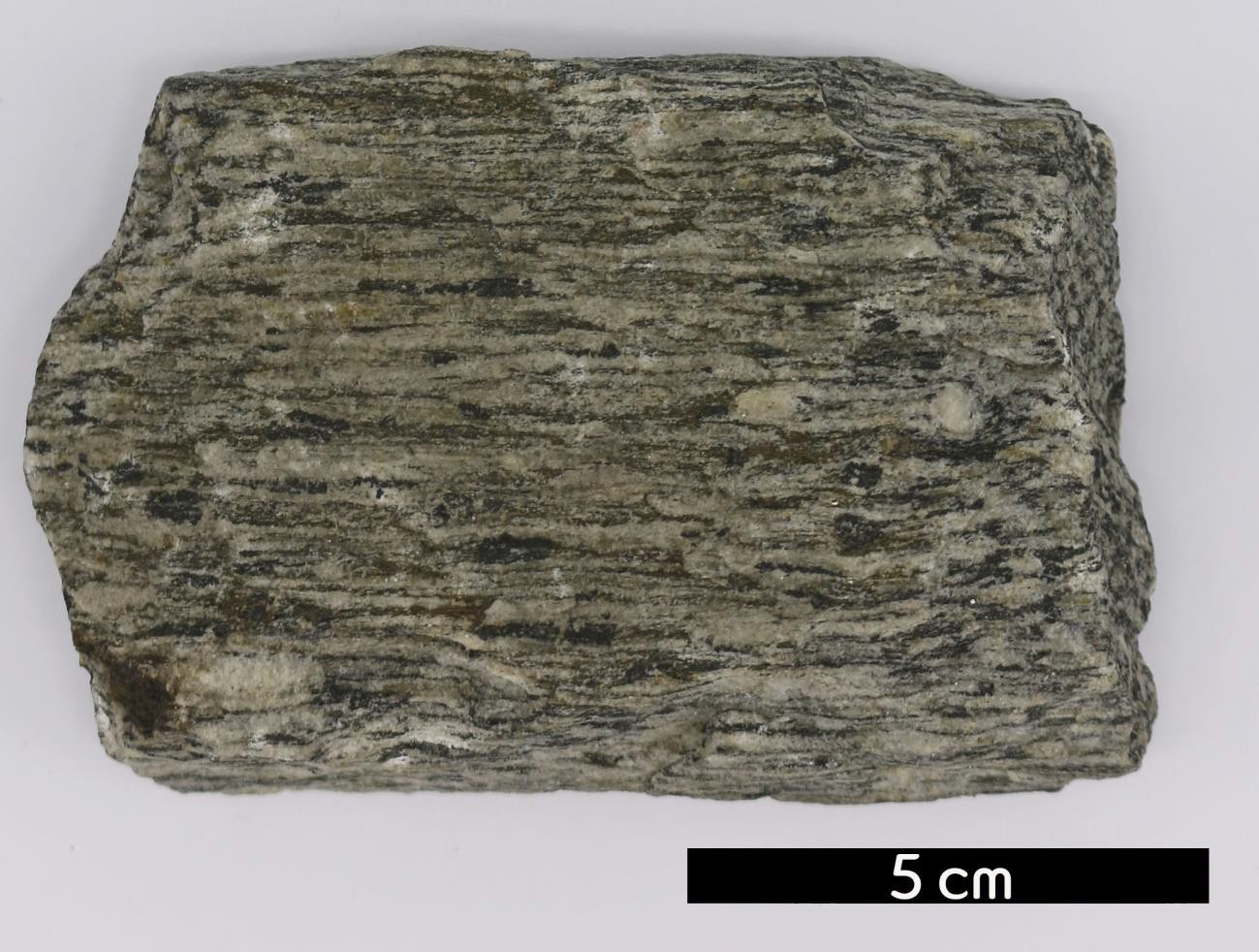 암석이름 : 호상편마암(Banded gneiss)주요광물 : 석영, 사장석, 흑운모, 각섬석, 휘석보유기관 : 강원대학교 지질학과산지 : 산지 미상특징석영과 장석이 주성분인 우백질과 흑운모가 주성분인 우흑 질이 띠를 이룬 호상구조가 뚜렷하게 보이는 편마암이다.뚜렷한 편마구조를 가진다.광역 변성 작용에 의해 생성된다.